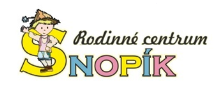 Přihláška do Rodinného centra Snopík   DítěV Praze dne ……………………….                                 ..…………………..   ……………………                                             	   	        Podpisy rodičůPříjmení:Jméno:Datum a místo narození:Rodné číslo:Bydliště (obec, ulice, číslo):Bydliště (obec, ulice, číslo):Státní občanstvíZdravotní pojišťovnaZvláštnosti a důležité informaceZvláštnosti a důležité informaceMatka Matka Příjmení:Jméno:Bydliště:Bydliště:OP:Vydán:E-mail:Tel:Zaměstnavatel:Zaměstnání:  OtecOtecPříjmení:Jméno:Bydliště:Bydliště:OP:Vydán:E-mail:Tel:Zaměstnavatel:Zaměstnání:Dítě nastoupí závazně od:                                Dítě nastoupí závazně od:                                Na počet dnů v týdnu:Po:dopoledne       od …. hod   do …....hod odpoledne    od …. hod   do ….. hodÚt:dopoledne       od …. hod   do ……hododpoledne    od …. hod   do ….. hodSt:dopoledne       od …. hod   do ……hododpoledne    od …. hod   do ….. hodČt:dopoledne       od …. hod   do ……hododpoledne    od …. hod   do ….. hodPá:dopoledne       od …. hod   do ……hododpoledne    od …. hod   do ….. hodSeznam osob (kromě rodičů), které mohou vyzvedávat dítě ze Snopíka vč. čísla OP:Pro zajištění maximální bezpečnosti dětí si vyhrazujeme právo kontroly totožnosti při přebírání dítěte ze Snopíka.Seznam osob (kromě rodičů), které mohou vyzvedávat dítě ze Snopíka vč. čísla OP:Pro zajištění maximální bezpečnosti dětí si vyhrazujeme právo kontroly totožnosti při přebírání dítěte ze Snopíka.Seznam osob (kromě rodičů), které mohou vyzvedávat dítě ze Snopíka vč. čísla OP:Pro zajištění maximální bezpečnosti dětí si vyhrazujeme právo kontroly totožnosti při přebírání dítěte ze Snopíka.